About Timboon & District Healthcare ServiceVisionEnabling optimum health and wellness for our communities. Our ValuesAccountabilityWe show pride, enthusiasm and dedication in everything that we do.ExcellenceWe create opportunities for education and are committed to continuous development.RespectWe consult and collaborate with others and respect the diverse views of our patients, families and each other.IntegrityWe engage others in a respectful, fair and ethical manner.CompassionWe will accept people as they are and display kindness and sensitivity to them.Timboon and District Healthcare Service provides:a safe, inclusive environmentquality, person-centred healthcare, disability supports and other community servicesand is an Organisation that celebrates the diversity of its communities.About Timboon & District Healthcare ServiceTimboon and District Healthcare Service (TDHS) is a multipurpose service providing a range of health services to the Timboon and surrounding areas. These services ensure optimal health and overall well-being for individuals, allowing them to fully participate in, and contribute to, their community. Located in the picturesque and well-visited western end of the Great Ocean Road, TDHS delivers health services encompassing all needs across the entire community.  Timboon and District Healthcare is at its core, heavily motivated and driven by the community.Timboon and District Healthcare Service is dedicated to providing optimum health and wellness services in the region, bringing together acute hospital services and the broad spectrum of healthcare services, ranging from aged care to community nursing and education programs.Acute and residential aged care services are provided within 14 flexible bedsand a 6 day-stay bed complex with an operating theatre suite and urgent care centre. Community Health Services are provided both in house and externally through community outreach programs. Timboon and District Healthcare Service jointly manages the Timboon Medical Clinic which is located adjacent to the Healthcare Service, and contracts General Practitioners as Visiting Medical Officers to the Healthcare Service.Timboon and District Healthcare Service provides services within the southern half of the Corangamite Shire and the south eastern section of Moyne Shire. Key towns within the catchment area include: Timboon, Cobden, Nullawarre, Peterborough, Port Campbell, Princetown and Simpson.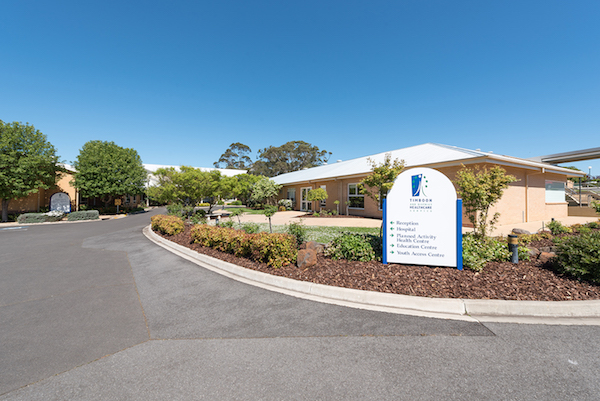 Director of Corporate ServicesPOSITION SUMMARYThe Director Corporate Services (DCS) reports to the CEO and serves as an integral member of the senior management team.The DCS provides the leadership, management and vision necessary to ensure the organisational compliance with the proper financial and operational controls, administrative and reporting procedures and has systems in place to effectively grow the organisation and to ensure financial strength and operating efficiency. The DCS will be responsible for developing, monitoring and evaluating overall corporate strategy with the Chief Executive Officer and leaders of business units with emphasis on triple bottom line performance. This position will provide financial and operational insights to ensure sound professional decisions for formulating and executing strategy. This role has both a strategic and operational function within Timboon and District Healthcare Service (TDHS). Operationally it is responsible for the financial, administrative and support service functions within TDHS and as such will interact with all departments and staff within the organisation. The DCS is expected to provide leadership to develop a culture that espouses the organisational values of Integrity, Compassion, Accountability, Respect and Excellence. At a strategic level this role oversees organisational financial and corporate statutory compliance and provides timely financial and business advice on which organisational decisions are made. In this capacity the role operates with the Board, Audit Committee and TDHS leadership.KEY CHALLENGESLeading employees to fulfil the vision of Timboon and District Healthcare ServiceLeading and managing a significant number of staff in the provision of safe, contemporary and innovative support servicesRecruitment, retention and professional development of appropriately qualified and experienced staffManagement of ‘change’ in service delivery and organisational structures to meet future service delivery and organisational developmentInstilling the values of Timboon and District Healthcare Service into all employees work practices and interrelationshipsCORE COMPETENCIEDProven strong leadership qualitiesDemonstrated high-level strategic, conceptual and analytical skillsDemonstrated experience in a similar positionExcellent written and oral communication skills, including the capacity to influence and negotiate in a sensitive and effective mannerProven understanding of the application of continuous improvement programs and best practiceDecision making ability at the Executive levelKey Selection CriteriaRelevant tertiary qualification in Business ManagementA relevant postgraduate business qualification will be highly regarded as would eligibility for professional membership to a relevant accounting/finance bodyDemonstrated understanding of the funding mechanisms for various health care services and the relevant reporting requirements associated with those funding streamsDemonstrated experience in the management of corporate support functions and the teams associated with the delivery of these services.  Advanced people management skills are a critical requirement of the role.Sound knowledge of corporate governance principles including financial management, strategic planning, risk management, contract management, human resource management and continuous quality improvementComprehensive knowledge of key business systems (finance, payroll etc.) and expertise of ICT systemsHighly developed negotiating, consultancy and interpersonal skills and proven experience in fostering and maintaining partnershipsHigh level organisational and communication skillsRemunerationA competitive three (3) year contract will be negotiated with the successful applicant.  A Total Remuneration Package (TRP)  will be negotiable with the successful candidate and is inclusive of:Base salary;Superannuation;Additional benefitsSalary packagingRelocation assistanceHow to ApplyApplications should include a: Covering Letter, Current CV Statement addressing the Key Selection Criteria; andCompleted Application Form (available on the HRS web site).  Applications can be lodged online via the HRS web site or by email at: hrsa@hrsa.com.auApplications Close:  11 December, 2019Further InformationJo LowdayDirector0400 158 155